附件 42020 年度“中国大学生自强之星”奖学金报名表注：1. 此表格作为 2020 年度“中国大学生自强之星”奖学金推报活动报名表统一上报使用。2.“事迹类别”一栏，从爱国奉献、道德弘扬、科技创新、自主创业、志愿公益、身残志坚、自立自强、基层建功类别中选择一类填。姓	名黎汉章性	别性	别男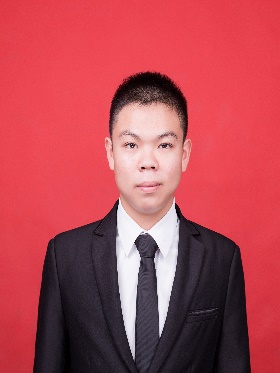 民	族汉族政治面貌政治面貌中共党员学	校长沙民政职业技术学院事迹类别事迹类别志愿公益院系专业民政与社会工作学院社区管理与服务专业年级班级年级班级2018级社区1832班手机号15084963833电子邮箱电子邮箱1005934671@qq.com1005934671@qq.com微信号lhz1005934671身份证号身份证号430181200001085713430181200001085713事迹简介（简要说明个人自强事迹和成果，2000 字以内）事迹简介（简要说明个人自强事迹和成果，2000 字以内）事迹简介（简要说明个人自强事迹和成果，2000 字以内）事迹简介（简要说明个人自强事迹和成果，2000 字以内）事迹简介（简要说明个人自强事迹和成果，2000 字以内）事迹简介（简要说明个人自强事迹和成果，2000 字以内）黎汉章，男，2000年出生，湖南浏阳人，中共党员，长沙民政职业技术学院社区1832班学生。在校期间先后担任第三届全国百佳心理委员论坛秘书处成员，株洲市和合社工综合服务中心法人兼总干事，长沙火车站星城火炬志愿服务联盟秘书长，班级心理委员等职务。该同志思想上进，学习刻苦，积极参加志愿服务，表现突出，尤其在2020年全国疫情爆发后，他不怕困难，积极投入家乡疫情防控志愿服务，彰显了一名新时代大学生党员的使命与担当，在同学中起到了很好的榜样示范作用，得到广大同学、老师和社会的一致好评。一、奋发自强，回报党恩黎汉章自小家境贫寒，为建档立卡贫困学生，在党和国家的关怀下，在各级资助政策的支持下，在社工机构的帮扶下，通过自身努力，顺利考入大学。正是因为受到各界的关心和鼓励，更加坚定了黎汉章成为一名专业助人者的信念，2018年9月，他选择了长沙民政职业技术学院社区管理与服务专业深造学习。黎汉章自入学以来，坚持学习马克思列宁主义、毛泽东思想、邓小平理论、“三个代表”重要思想、科学发展观、习近平新时代中国特色社会主义思想，不断提升自我理论知识水平和政治意识觉悟，并积极向党组织靠拢，于2020年成为一名光荣的中共党员。在学习上，刻苦努力，成绩优异，连续三年名列专业年级前三甲，多次获得国家励志奖学金，三好学生等荣誉称号。在工作中，作为班级心理委员的他，是同学们的知心朋友，老师的得力助手，连续两年作为湖南省唯一高职院校心理委员参加“全国高校心理委员工作研讨会暨朋辈心理辅导论坛”，两次作为论坛优秀心理委员代表分享他在心理委员工作中的经验和心得，得到各高校和全国高校心理委员研究协作组的一致好评。因工作表现突出，先后被评选为“第二届全国百佳心理委员提名”和“第三届全国百佳心理委员”称号。二、爱心奉献，助人自助在学校爱心文化和民政理念的熏陶下，黎汉章充分利用闲暇时间组织和参与志愿服务，积极投身扶贫助困、文明实践等社会公益活动，累计服务超过50个社区，上万余人次，志愿服务时长达1800余小时。从2019起，他连续三年参与长沙火车站春运“暖冬行动”和常态化志愿服务，不论刮风下雨还是日晒雨淋，不管元宵佳节还是端午中秋，他始终坚守一线，舍弃小家团圆来助力广大旅客万家团圆。从在售票厅帮助旅客购票、办理临时身份证，到进站口帮助工作人员验票、人流引导，再到对老弱病残等需要帮助的旅客提供服务，身穿“绿马甲”的黎汉章始终为来往旅客提供着有温度的贴心志愿服务，用爱心善意温暖着来往旅客的内心。在广大旅客的赞扬和车站工作人员的肯定下，他被志愿者们推选为长沙火车站星城火炬志愿服务联盟秘书长，为文明长沙建设，贡献着自己的智慧和汗水，长沙市17所高校近2000名志愿者在他的影响下加入到社会治理志愿服务的行列，每年直接服务旅客超过百万余人次，受到团中央的嘉奖。三、公益创业，服务民生  在积极参与志愿服务，立志毕业后扎根基层服务群众，做一名为民解忧专业社工的同时，黎汉章积极响应国家“大众创业，万众创新”的号召。在学校老师的支持和自身不懈的努力下，2019年他将学业和创业相结合，登记成立株洲市和合社工综合服务中心，成为湖南省首位“00后”公益机构创始人。机构开办以来，围绕乡村困境儿童，连续三年赴溆浦县横路村，龙山县内溪乡，城步苗族自治县永丰村等地开展七彩假期社会实践和微心愿爱心捐赠等服务。学校社会工作、心理咨询等专业37名毕业学生加入其机构团队，在创业的同时带动了就业。其创业事迹先后得到教育部职成司德育工作考察团，湖南省教育厅等领导的鼓励和肯定。2021年黎汉章先后获评全国“大学生创业英雄百强”，湖南省“创新创业优秀毕业生”称号。四、疫情防控，彰显担当2020年春节期间，正在参与春运“暖冬行动”志愿服务的黎汉章，和其他人一样，被突如其来的新冠肺炎疫情打乱了工作节奏。面对疫情突发状况，他没有退缩，而是就地化身疫情防控志愿者，深入长沙市各城乡街道开展防疫知识宣传，协助社区开展体温监测等工作。针对疫情给同学们心理造成的冲击，作为全国百佳心理委员的他发动400余名大学生建立线上疫情心理辅导团队，及时为受疫情影响的人群进行心理疏导，并多次组织老年服务与管理和康复治疗技术专业学生为长沙市文庙坪社区40户残疾人家庭发放防疫爱心物资、建立重点关爱卡、开展个性化服务活动，累计服务人数达2000余人次。疫情后复工复产期间，黎汉章带领创业团队成员帮助企业和受疫情影响的果农开展复工复产，直接帮助26名农户解决实际问题。其服务事迹得到三湘都市报、潇湘晨报等主流媒体专题报道20余次，并荣获湖南省第一届“杰出社会工作学生奖”。习近平总书记说道：“青年一代有理想、有担当，国家就有前途，民族就有希望。到基层和人民中去建功立业，让青春之花绽放在祖国最需要的地方”。作为新时代青年，黎汉章在自己的人生道路上，运用专业所学，以社工“助人自助”的理念，用行动感化他人，真正做到用生命影响生命，彰显一名当代青年大学生的使命与担当。黎汉章，男，2000年出生，湖南浏阳人，中共党员，长沙民政职业技术学院社区1832班学生。在校期间先后担任第三届全国百佳心理委员论坛秘书处成员，株洲市和合社工综合服务中心法人兼总干事，长沙火车站星城火炬志愿服务联盟秘书长，班级心理委员等职务。该同志思想上进，学习刻苦，积极参加志愿服务，表现突出，尤其在2020年全国疫情爆发后，他不怕困难，积极投入家乡疫情防控志愿服务，彰显了一名新时代大学生党员的使命与担当，在同学中起到了很好的榜样示范作用，得到广大同学、老师和社会的一致好评。一、奋发自强，回报党恩黎汉章自小家境贫寒，为建档立卡贫困学生，在党和国家的关怀下，在各级资助政策的支持下，在社工机构的帮扶下，通过自身努力，顺利考入大学。正是因为受到各界的关心和鼓励，更加坚定了黎汉章成为一名专业助人者的信念，2018年9月，他选择了长沙民政职业技术学院社区管理与服务专业深造学习。黎汉章自入学以来，坚持学习马克思列宁主义、毛泽东思想、邓小平理论、“三个代表”重要思想、科学发展观、习近平新时代中国特色社会主义思想，不断提升自我理论知识水平和政治意识觉悟，并积极向党组织靠拢，于2020年成为一名光荣的中共党员。在学习上，刻苦努力，成绩优异，连续三年名列专业年级前三甲，多次获得国家励志奖学金，三好学生等荣誉称号。在工作中，作为班级心理委员的他，是同学们的知心朋友，老师的得力助手，连续两年作为湖南省唯一高职院校心理委员参加“全国高校心理委员工作研讨会暨朋辈心理辅导论坛”，两次作为论坛优秀心理委员代表分享他在心理委员工作中的经验和心得，得到各高校和全国高校心理委员研究协作组的一致好评。因工作表现突出，先后被评选为“第二届全国百佳心理委员提名”和“第三届全国百佳心理委员”称号。二、爱心奉献，助人自助在学校爱心文化和民政理念的熏陶下，黎汉章充分利用闲暇时间组织和参与志愿服务，积极投身扶贫助困、文明实践等社会公益活动，累计服务超过50个社区，上万余人次，志愿服务时长达1800余小时。从2019起，他连续三年参与长沙火车站春运“暖冬行动”和常态化志愿服务，不论刮风下雨还是日晒雨淋，不管元宵佳节还是端午中秋，他始终坚守一线，舍弃小家团圆来助力广大旅客万家团圆。从在售票厅帮助旅客购票、办理临时身份证，到进站口帮助工作人员验票、人流引导，再到对老弱病残等需要帮助的旅客提供服务，身穿“绿马甲”的黎汉章始终为来往旅客提供着有温度的贴心志愿服务，用爱心善意温暖着来往旅客的内心。在广大旅客的赞扬和车站工作人员的肯定下，他被志愿者们推选为长沙火车站星城火炬志愿服务联盟秘书长，为文明长沙建设，贡献着自己的智慧和汗水，长沙市17所高校近2000名志愿者在他的影响下加入到社会治理志愿服务的行列，每年直接服务旅客超过百万余人次，受到团中央的嘉奖。三、公益创业，服务民生  在积极参与志愿服务，立志毕业后扎根基层服务群众，做一名为民解忧专业社工的同时，黎汉章积极响应国家“大众创业，万众创新”的号召。在学校老师的支持和自身不懈的努力下，2019年他将学业和创业相结合，登记成立株洲市和合社工综合服务中心，成为湖南省首位“00后”公益机构创始人。机构开办以来，围绕乡村困境儿童，连续三年赴溆浦县横路村，龙山县内溪乡，城步苗族自治县永丰村等地开展七彩假期社会实践和微心愿爱心捐赠等服务。学校社会工作、心理咨询等专业37名毕业学生加入其机构团队，在创业的同时带动了就业。其创业事迹先后得到教育部职成司德育工作考察团，湖南省教育厅等领导的鼓励和肯定。2021年黎汉章先后获评全国“大学生创业英雄百强”，湖南省“创新创业优秀毕业生”称号。四、疫情防控，彰显担当2020年春节期间，正在参与春运“暖冬行动”志愿服务的黎汉章，和其他人一样，被突如其来的新冠肺炎疫情打乱了工作节奏。面对疫情突发状况，他没有退缩，而是就地化身疫情防控志愿者，深入长沙市各城乡街道开展防疫知识宣传，协助社区开展体温监测等工作。针对疫情给同学们心理造成的冲击，作为全国百佳心理委员的他发动400余名大学生建立线上疫情心理辅导团队，及时为受疫情影响的人群进行心理疏导，并多次组织老年服务与管理和康复治疗技术专业学生为长沙市文庙坪社区40户残疾人家庭发放防疫爱心物资、建立重点关爱卡、开展个性化服务活动，累计服务人数达2000余人次。疫情后复工复产期间，黎汉章带领创业团队成员帮助企业和受疫情影响的果农开展复工复产，直接帮助26名农户解决实际问题。其服务事迹得到三湘都市报、潇湘晨报等主流媒体专题报道20余次，并荣获湖南省第一届“杰出社会工作学生奖”。习近平总书记说道：“青年一代有理想、有担当，国家就有前途，民族就有希望。到基层和人民中去建功立业，让青春之花绽放在祖国最需要的地方”。作为新时代青年，黎汉章在自己的人生道路上，运用专业所学，以社工“助人自助”的理念，用行动感化他人，真正做到用生命影响生命，彰显一名当代青年大学生的使命与担当。黎汉章，男，2000年出生，湖南浏阳人，中共党员，长沙民政职业技术学院社区1832班学生。在校期间先后担任第三届全国百佳心理委员论坛秘书处成员，株洲市和合社工综合服务中心法人兼总干事，长沙火车站星城火炬志愿服务联盟秘书长，班级心理委员等职务。该同志思想上进，学习刻苦，积极参加志愿服务，表现突出，尤其在2020年全国疫情爆发后，他不怕困难，积极投入家乡疫情防控志愿服务，彰显了一名新时代大学生党员的使命与担当，在同学中起到了很好的榜样示范作用，得到广大同学、老师和社会的一致好评。一、奋发自强，回报党恩黎汉章自小家境贫寒，为建档立卡贫困学生，在党和国家的关怀下，在各级资助政策的支持下，在社工机构的帮扶下，通过自身努力，顺利考入大学。正是因为受到各界的关心和鼓励，更加坚定了黎汉章成为一名专业助人者的信念，2018年9月，他选择了长沙民政职业技术学院社区管理与服务专业深造学习。黎汉章自入学以来，坚持学习马克思列宁主义、毛泽东思想、邓小平理论、“三个代表”重要思想、科学发展观、习近平新时代中国特色社会主义思想，不断提升自我理论知识水平和政治意识觉悟，并积极向党组织靠拢，于2020年成为一名光荣的中共党员。在学习上，刻苦努力，成绩优异，连续三年名列专业年级前三甲，多次获得国家励志奖学金，三好学生等荣誉称号。在工作中，作为班级心理委员的他，是同学们的知心朋友，老师的得力助手，连续两年作为湖南省唯一高职院校心理委员参加“全国高校心理委员工作研讨会暨朋辈心理辅导论坛”，两次作为论坛优秀心理委员代表分享他在心理委员工作中的经验和心得，得到各高校和全国高校心理委员研究协作组的一致好评。因工作表现突出，先后被评选为“第二届全国百佳心理委员提名”和“第三届全国百佳心理委员”称号。二、爱心奉献，助人自助在学校爱心文化和民政理念的熏陶下，黎汉章充分利用闲暇时间组织和参与志愿服务，积极投身扶贫助困、文明实践等社会公益活动，累计服务超过50个社区，上万余人次，志愿服务时长达1800余小时。从2019起，他连续三年参与长沙火车站春运“暖冬行动”和常态化志愿服务，不论刮风下雨还是日晒雨淋，不管元宵佳节还是端午中秋，他始终坚守一线，舍弃小家团圆来助力广大旅客万家团圆。从在售票厅帮助旅客购票、办理临时身份证，到进站口帮助工作人员验票、人流引导，再到对老弱病残等需要帮助的旅客提供服务，身穿“绿马甲”的黎汉章始终为来往旅客提供着有温度的贴心志愿服务，用爱心善意温暖着来往旅客的内心。在广大旅客的赞扬和车站工作人员的肯定下，他被志愿者们推选为长沙火车站星城火炬志愿服务联盟秘书长，为文明长沙建设，贡献着自己的智慧和汗水，长沙市17所高校近2000名志愿者在他的影响下加入到社会治理志愿服务的行列，每年直接服务旅客超过百万余人次，受到团中央的嘉奖。三、公益创业，服务民生  在积极参与志愿服务，立志毕业后扎根基层服务群众，做一名为民解忧专业社工的同时，黎汉章积极响应国家“大众创业，万众创新”的号召。在学校老师的支持和自身不懈的努力下，2019年他将学业和创业相结合，登记成立株洲市和合社工综合服务中心，成为湖南省首位“00后”公益机构创始人。机构开办以来，围绕乡村困境儿童，连续三年赴溆浦县横路村，龙山县内溪乡，城步苗族自治县永丰村等地开展七彩假期社会实践和微心愿爱心捐赠等服务。学校社会工作、心理咨询等专业37名毕业学生加入其机构团队，在创业的同时带动了就业。其创业事迹先后得到教育部职成司德育工作考察团，湖南省教育厅等领导的鼓励和肯定。2021年黎汉章先后获评全国“大学生创业英雄百强”，湖南省“创新创业优秀毕业生”称号。四、疫情防控，彰显担当2020年春节期间，正在参与春运“暖冬行动”志愿服务的黎汉章，和其他人一样，被突如其来的新冠肺炎疫情打乱了工作节奏。面对疫情突发状况，他没有退缩，而是就地化身疫情防控志愿者，深入长沙市各城乡街道开展防疫知识宣传，协助社区开展体温监测等工作。针对疫情给同学们心理造成的冲击，作为全国百佳心理委员的他发动400余名大学生建立线上疫情心理辅导团队，及时为受疫情影响的人群进行心理疏导，并多次组织老年服务与管理和康复治疗技术专业学生为长沙市文庙坪社区40户残疾人家庭发放防疫爱心物资、建立重点关爱卡、开展个性化服务活动，累计服务人数达2000余人次。疫情后复工复产期间，黎汉章带领创业团队成员帮助企业和受疫情影响的果农开展复工复产，直接帮助26名农户解决实际问题。其服务事迹得到三湘都市报、潇湘晨报等主流媒体专题报道20余次，并荣获湖南省第一届“杰出社会工作学生奖”。习近平总书记说道：“青年一代有理想、有担当，国家就有前途，民族就有希望。到基层和人民中去建功立业，让青春之花绽放在祖国最需要的地方”。作为新时代青年，黎汉章在自己的人生道路上，运用专业所学，以社工“助人自助”的理念，用行动感化他人，真正做到用生命影响生命，彰显一名当代青年大学生的使命与担当。黎汉章，男，2000年出生，湖南浏阳人，中共党员，长沙民政职业技术学院社区1832班学生。在校期间先后担任第三届全国百佳心理委员论坛秘书处成员，株洲市和合社工综合服务中心法人兼总干事，长沙火车站星城火炬志愿服务联盟秘书长，班级心理委员等职务。该同志思想上进，学习刻苦，积极参加志愿服务，表现突出，尤其在2020年全国疫情爆发后，他不怕困难，积极投入家乡疫情防控志愿服务，彰显了一名新时代大学生党员的使命与担当，在同学中起到了很好的榜样示范作用，得到广大同学、老师和社会的一致好评。一、奋发自强，回报党恩黎汉章自小家境贫寒，为建档立卡贫困学生，在党和国家的关怀下，在各级资助政策的支持下，在社工机构的帮扶下，通过自身努力，顺利考入大学。正是因为受到各界的关心和鼓励，更加坚定了黎汉章成为一名专业助人者的信念，2018年9月，他选择了长沙民政职业技术学院社区管理与服务专业深造学习。黎汉章自入学以来，坚持学习马克思列宁主义、毛泽东思想、邓小平理论、“三个代表”重要思想、科学发展观、习近平新时代中国特色社会主义思想，不断提升自我理论知识水平和政治意识觉悟，并积极向党组织靠拢，于2020年成为一名光荣的中共党员。在学习上，刻苦努力，成绩优异，连续三年名列专业年级前三甲，多次获得国家励志奖学金，三好学生等荣誉称号。在工作中，作为班级心理委员的他，是同学们的知心朋友，老师的得力助手，连续两年作为湖南省唯一高职院校心理委员参加“全国高校心理委员工作研讨会暨朋辈心理辅导论坛”，两次作为论坛优秀心理委员代表分享他在心理委员工作中的经验和心得，得到各高校和全国高校心理委员研究协作组的一致好评。因工作表现突出，先后被评选为“第二届全国百佳心理委员提名”和“第三届全国百佳心理委员”称号。二、爱心奉献，助人自助在学校爱心文化和民政理念的熏陶下，黎汉章充分利用闲暇时间组织和参与志愿服务，积极投身扶贫助困、文明实践等社会公益活动，累计服务超过50个社区，上万余人次，志愿服务时长达1800余小时。从2019起，他连续三年参与长沙火车站春运“暖冬行动”和常态化志愿服务，不论刮风下雨还是日晒雨淋，不管元宵佳节还是端午中秋，他始终坚守一线，舍弃小家团圆来助力广大旅客万家团圆。从在售票厅帮助旅客购票、办理临时身份证，到进站口帮助工作人员验票、人流引导，再到对老弱病残等需要帮助的旅客提供服务，身穿“绿马甲”的黎汉章始终为来往旅客提供着有温度的贴心志愿服务，用爱心善意温暖着来往旅客的内心。在广大旅客的赞扬和车站工作人员的肯定下，他被志愿者们推选为长沙火车站星城火炬志愿服务联盟秘书长，为文明长沙建设，贡献着自己的智慧和汗水，长沙市17所高校近2000名志愿者在他的影响下加入到社会治理志愿服务的行列，每年直接服务旅客超过百万余人次，受到团中央的嘉奖。三、公益创业，服务民生  在积极参与志愿服务，立志毕业后扎根基层服务群众，做一名为民解忧专业社工的同时，黎汉章积极响应国家“大众创业，万众创新”的号召。在学校老师的支持和自身不懈的努力下，2019年他将学业和创业相结合，登记成立株洲市和合社工综合服务中心，成为湖南省首位“00后”公益机构创始人。机构开办以来，围绕乡村困境儿童，连续三年赴溆浦县横路村，龙山县内溪乡，城步苗族自治县永丰村等地开展七彩假期社会实践和微心愿爱心捐赠等服务。学校社会工作、心理咨询等专业37名毕业学生加入其机构团队，在创业的同时带动了就业。其创业事迹先后得到教育部职成司德育工作考察团，湖南省教育厅等领导的鼓励和肯定。2021年黎汉章先后获评全国“大学生创业英雄百强”，湖南省“创新创业优秀毕业生”称号。四、疫情防控，彰显担当2020年春节期间，正在参与春运“暖冬行动”志愿服务的黎汉章，和其他人一样，被突如其来的新冠肺炎疫情打乱了工作节奏。面对疫情突发状况，他没有退缩，而是就地化身疫情防控志愿者，深入长沙市各城乡街道开展防疫知识宣传，协助社区开展体温监测等工作。针对疫情给同学们心理造成的冲击，作为全国百佳心理委员的他发动400余名大学生建立线上疫情心理辅导团队，及时为受疫情影响的人群进行心理疏导，并多次组织老年服务与管理和康复治疗技术专业学生为长沙市文庙坪社区40户残疾人家庭发放防疫爱心物资、建立重点关爱卡、开展个性化服务活动，累计服务人数达2000余人次。疫情后复工复产期间，黎汉章带领创业团队成员帮助企业和受疫情影响的果农开展复工复产，直接帮助26名农户解决实际问题。其服务事迹得到三湘都市报、潇湘晨报等主流媒体专题报道20余次，并荣获湖南省第一届“杰出社会工作学生奖”。习近平总书记说道：“青年一代有理想、有担当，国家就有前途，民族就有希望。到基层和人民中去建功立业，让青春之花绽放在祖国最需要的地方”。作为新时代青年，黎汉章在自己的人生道路上，运用专业所学，以社工“助人自助”的理念，用行动感化他人，真正做到用生命影响生命，彰显一名当代青年大学生的使命与担当。黎汉章，男，2000年出生，湖南浏阳人，中共党员，长沙民政职业技术学院社区1832班学生。在校期间先后担任第三届全国百佳心理委员论坛秘书处成员，株洲市和合社工综合服务中心法人兼总干事，长沙火车站星城火炬志愿服务联盟秘书长，班级心理委员等职务。该同志思想上进，学习刻苦，积极参加志愿服务，表现突出，尤其在2020年全国疫情爆发后，他不怕困难，积极投入家乡疫情防控志愿服务，彰显了一名新时代大学生党员的使命与担当，在同学中起到了很好的榜样示范作用，得到广大同学、老师和社会的一致好评。一、奋发自强，回报党恩黎汉章自小家境贫寒，为建档立卡贫困学生，在党和国家的关怀下，在各级资助政策的支持下，在社工机构的帮扶下，通过自身努力，顺利考入大学。正是因为受到各界的关心和鼓励，更加坚定了黎汉章成为一名专业助人者的信念，2018年9月，他选择了长沙民政职业技术学院社区管理与服务专业深造学习。黎汉章自入学以来，坚持学习马克思列宁主义、毛泽东思想、邓小平理论、“三个代表”重要思想、科学发展观、习近平新时代中国特色社会主义思想，不断提升自我理论知识水平和政治意识觉悟，并积极向党组织靠拢，于2020年成为一名光荣的中共党员。在学习上，刻苦努力，成绩优异，连续三年名列专业年级前三甲，多次获得国家励志奖学金，三好学生等荣誉称号。在工作中，作为班级心理委员的他，是同学们的知心朋友，老师的得力助手，连续两年作为湖南省唯一高职院校心理委员参加“全国高校心理委员工作研讨会暨朋辈心理辅导论坛”，两次作为论坛优秀心理委员代表分享他在心理委员工作中的经验和心得，得到各高校和全国高校心理委员研究协作组的一致好评。因工作表现突出，先后被评选为“第二届全国百佳心理委员提名”和“第三届全国百佳心理委员”称号。二、爱心奉献，助人自助在学校爱心文化和民政理念的熏陶下，黎汉章充分利用闲暇时间组织和参与志愿服务，积极投身扶贫助困、文明实践等社会公益活动，累计服务超过50个社区，上万余人次，志愿服务时长达1800余小时。从2019起，他连续三年参与长沙火车站春运“暖冬行动”和常态化志愿服务，不论刮风下雨还是日晒雨淋，不管元宵佳节还是端午中秋，他始终坚守一线，舍弃小家团圆来助力广大旅客万家团圆。从在售票厅帮助旅客购票、办理临时身份证，到进站口帮助工作人员验票、人流引导，再到对老弱病残等需要帮助的旅客提供服务，身穿“绿马甲”的黎汉章始终为来往旅客提供着有温度的贴心志愿服务，用爱心善意温暖着来往旅客的内心。在广大旅客的赞扬和车站工作人员的肯定下，他被志愿者们推选为长沙火车站星城火炬志愿服务联盟秘书长，为文明长沙建设，贡献着自己的智慧和汗水，长沙市17所高校近2000名志愿者在他的影响下加入到社会治理志愿服务的行列，每年直接服务旅客超过百万余人次，受到团中央的嘉奖。三、公益创业，服务民生  在积极参与志愿服务，立志毕业后扎根基层服务群众，做一名为民解忧专业社工的同时，黎汉章积极响应国家“大众创业，万众创新”的号召。在学校老师的支持和自身不懈的努力下，2019年他将学业和创业相结合，登记成立株洲市和合社工综合服务中心，成为湖南省首位“00后”公益机构创始人。机构开办以来，围绕乡村困境儿童，连续三年赴溆浦县横路村，龙山县内溪乡，城步苗族自治县永丰村等地开展七彩假期社会实践和微心愿爱心捐赠等服务。学校社会工作、心理咨询等专业37名毕业学生加入其机构团队，在创业的同时带动了就业。其创业事迹先后得到教育部职成司德育工作考察团，湖南省教育厅等领导的鼓励和肯定。2021年黎汉章先后获评全国“大学生创业英雄百强”，湖南省“创新创业优秀毕业生”称号。四、疫情防控，彰显担当2020年春节期间，正在参与春运“暖冬行动”志愿服务的黎汉章，和其他人一样，被突如其来的新冠肺炎疫情打乱了工作节奏。面对疫情突发状况，他没有退缩，而是就地化身疫情防控志愿者，深入长沙市各城乡街道开展防疫知识宣传，协助社区开展体温监测等工作。针对疫情给同学们心理造成的冲击，作为全国百佳心理委员的他发动400余名大学生建立线上疫情心理辅导团队，及时为受疫情影响的人群进行心理疏导，并多次组织老年服务与管理和康复治疗技术专业学生为长沙市文庙坪社区40户残疾人家庭发放防疫爱心物资、建立重点关爱卡、开展个性化服务活动，累计服务人数达2000余人次。疫情后复工复产期间，黎汉章带领创业团队成员帮助企业和受疫情影响的果农开展复工复产，直接帮助26名农户解决实际问题。其服务事迹得到三湘都市报、潇湘晨报等主流媒体专题报道20余次，并荣获湖南省第一届“杰出社会工作学生奖”。习近平总书记说道：“青年一代有理想、有担当，国家就有前途，民族就有希望。到基层和人民中去建功立业，让青春之花绽放在祖国最需要的地方”。作为新时代青年，黎汉章在自己的人生道路上，运用专业所学，以社工“助人自助”的理念，用行动感化他人，真正做到用生命影响生命，彰显一名当代青年大学生的使命与担当。黎汉章，男，2000年出生，湖南浏阳人，中共党员，长沙民政职业技术学院社区1832班学生。在校期间先后担任第三届全国百佳心理委员论坛秘书处成员，株洲市和合社工综合服务中心法人兼总干事，长沙火车站星城火炬志愿服务联盟秘书长，班级心理委员等职务。该同志思想上进，学习刻苦，积极参加志愿服务，表现突出，尤其在2020年全国疫情爆发后，他不怕困难，积极投入家乡疫情防控志愿服务，彰显了一名新时代大学生党员的使命与担当，在同学中起到了很好的榜样示范作用，得到广大同学、老师和社会的一致好评。一、奋发自强，回报党恩黎汉章自小家境贫寒，为建档立卡贫困学生，在党和国家的关怀下，在各级资助政策的支持下，在社工机构的帮扶下，通过自身努力，顺利考入大学。正是因为受到各界的关心和鼓励，更加坚定了黎汉章成为一名专业助人者的信念，2018年9月，他选择了长沙民政职业技术学院社区管理与服务专业深造学习。黎汉章自入学以来，坚持学习马克思列宁主义、毛泽东思想、邓小平理论、“三个代表”重要思想、科学发展观、习近平新时代中国特色社会主义思想，不断提升自我理论知识水平和政治意识觉悟，并积极向党组织靠拢，于2020年成为一名光荣的中共党员。在学习上，刻苦努力，成绩优异，连续三年名列专业年级前三甲，多次获得国家励志奖学金，三好学生等荣誉称号。在工作中，作为班级心理委员的他，是同学们的知心朋友，老师的得力助手，连续两年作为湖南省唯一高职院校心理委员参加“全国高校心理委员工作研讨会暨朋辈心理辅导论坛”，两次作为论坛优秀心理委员代表分享他在心理委员工作中的经验和心得，得到各高校和全国高校心理委员研究协作组的一致好评。因工作表现突出，先后被评选为“第二届全国百佳心理委员提名”和“第三届全国百佳心理委员”称号。二、爱心奉献，助人自助在学校爱心文化和民政理念的熏陶下，黎汉章充分利用闲暇时间组织和参与志愿服务，积极投身扶贫助困、文明实践等社会公益活动，累计服务超过50个社区，上万余人次，志愿服务时长达1800余小时。从2019起，他连续三年参与长沙火车站春运“暖冬行动”和常态化志愿服务，不论刮风下雨还是日晒雨淋，不管元宵佳节还是端午中秋，他始终坚守一线，舍弃小家团圆来助力广大旅客万家团圆。从在售票厅帮助旅客购票、办理临时身份证，到进站口帮助工作人员验票、人流引导，再到对老弱病残等需要帮助的旅客提供服务，身穿“绿马甲”的黎汉章始终为来往旅客提供着有温度的贴心志愿服务，用爱心善意温暖着来往旅客的内心。在广大旅客的赞扬和车站工作人员的肯定下，他被志愿者们推选为长沙火车站星城火炬志愿服务联盟秘书长，为文明长沙建设，贡献着自己的智慧和汗水，长沙市17所高校近2000名志愿者在他的影响下加入到社会治理志愿服务的行列，每年直接服务旅客超过百万余人次，受到团中央的嘉奖。三、公益创业，服务民生  在积极参与志愿服务，立志毕业后扎根基层服务群众，做一名为民解忧专业社工的同时，黎汉章积极响应国家“大众创业，万众创新”的号召。在学校老师的支持和自身不懈的努力下，2019年他将学业和创业相结合，登记成立株洲市和合社工综合服务中心，成为湖南省首位“00后”公益机构创始人。机构开办以来，围绕乡村困境儿童，连续三年赴溆浦县横路村，龙山县内溪乡，城步苗族自治县永丰村等地开展七彩假期社会实践和微心愿爱心捐赠等服务。学校社会工作、心理咨询等专业37名毕业学生加入其机构团队，在创业的同时带动了就业。其创业事迹先后得到教育部职成司德育工作考察团，湖南省教育厅等领导的鼓励和肯定。2021年黎汉章先后获评全国“大学生创业英雄百强”，湖南省“创新创业优秀毕业生”称号。四、疫情防控，彰显担当2020年春节期间，正在参与春运“暖冬行动”志愿服务的黎汉章，和其他人一样，被突如其来的新冠肺炎疫情打乱了工作节奏。面对疫情突发状况，他没有退缩，而是就地化身疫情防控志愿者，深入长沙市各城乡街道开展防疫知识宣传，协助社区开展体温监测等工作。针对疫情给同学们心理造成的冲击，作为全国百佳心理委员的他发动400余名大学生建立线上疫情心理辅导团队，及时为受疫情影响的人群进行心理疏导，并多次组织老年服务与管理和康复治疗技术专业学生为长沙市文庙坪社区40户残疾人家庭发放防疫爱心物资、建立重点关爱卡、开展个性化服务活动，累计服务人数达2000余人次。疫情后复工复产期间，黎汉章带领创业团队成员帮助企业和受疫情影响的果农开展复工复产，直接帮助26名农户解决实际问题。其服务事迹得到三湘都市报、潇湘晨报等主流媒体专题报道20余次，并荣获湖南省第一届“杰出社会工作学生奖”。习近平总书记说道：“青年一代有理想、有担当，国家就有前途，民族就有希望。到基层和人民中去建功立业，让青春之花绽放在祖国最需要的地方”。作为新时代青年，黎汉章在自己的人生道路上，运用专业所学，以社工“助人自助”的理念，用行动感化他人，真正做到用生命影响生命，彰显一名当代青年大学生的使命与担当。校团委意见盖章（签名）：年   月   日校团委意见盖章（签名）：年   月   日校团委意见盖章（签名）：年   月   日县级团委意见（仅基层建功类填写）盖章（签名）：年   月   日县级团委意见（仅基层建功类填写）盖章（签名）：年   月   日县级团委意见（仅基层建功类填写）盖章（签名）：年   月   日省级团委意见                               盖章（签名）：年   月   日省级团委意见                               盖章（签名）：年   月   日省级团委意见                               盖章（签名）：年   月   日省级团委意见                               盖章（签名）：年   月   日省级团委意见                               盖章（签名）：年   月   日省级团委意见                               盖章（签名）：年   月   日